Aprob,Direcția Managementul Resurselor de ApăGheorghe ConstantinDirector – Manager proiectCAIET DE SARCINI Achiziţionarea de servicii de organizare evenimente pentru Organizarea celei de a 12-a întâlniri a Steering Group pentru Axa Prioritară 5 – Managementul Riscurilor de Mediu din cadrul Strategiei UE pentru Regiunea Dunării”1. Informații despre contextul care a determinat achiziționarea serviciilorÎn cadrul Strategiei UE pentru Regiunea Dunării, România, prin Ministerul Apelor și Pădurilor, asigură co-coordonarea Axei prioritare 5 (PA 5) – Managementul riscurilor de mediu, împreună cu co-coordonatorul din cadrul Ministerului Afacerilor Externe din Ungaria.Ministerul Apelor și Pădurilor (MAP), are calitatea de Partener, în cadrul proiectului „AP 5 – Managementul Riscurilor de Mediu din cadrul Strategiei UE pentru Regiunea Dunării” ce a fost aprobat spre finanțare în cadrul Programului Transnațional ”Dunărea” . Acest proiect continuă finanțarea activităților Ariei Prioritare 5 a Strategiei Dunării care până în prezent s-a realizat în cadrul proiectului ,,Asistență tehnică pentru facilitarea coordonării Axei Prioritare 5 Managementul riscurilor de mediu a Strategiei UE pentru Regiunea Dunării (PA5-RO)”, cu dată de finalizare 31.12.2016.Obiectivul proiectului este de a sprijini coordonarea continuă a Axei Prioritare 5 (PA 5) – Managementul riscurilor de mediu a Strategiei UE pentru regiunea Dunării, pentru a facilita un sistem stabil, eficient și inovator de guvernanță pentru Axa Prioritară 5, în scopul de a consolida cooperarea în domeniul gestionării inundațiilor și a schimbărilor climatice în bazinul Dunării.2. Scopul achiziționării serviciilorMinisterul Apelor și Pădurilor dorește achiziționarea unor servicii de organizare evenimente necesare pentru organizarea conform principiului rotaţiei, a celei de-a 12-a întâlniri a Steering Group pentru Axa Prioritară 5 -„Managementul riscurilor de mediu"precum și pentru implementarea activităților din cadrul proiectului „AP 5 – Managementul Riscurilor de Mediu din cadrul Strategiei UE pentru Regiunea Dunării”, finanțat prin Programul Transnațional „Dunărea”, care să corespundă cerințelor din prezentul caiet de sarcini.Evenimentele vor avea loc în perioada 13-14.12.2017, la Viena, Austria, în complexul Vienna International Centre (VIC), Corp C, etaj 7, sala C0713/15, sala cu o capacitate minimă de 30 persoane/eveniment și toate dotările necesare bunei desfășurări, fiind pusă la dispoziție de Secretariatul Comisiei Internaționale pentru Protecția Fluviului Dunărea – ICPDR. 3. Descrierea serviciilor solicitate3.1. Obiectivul general la care contribuie realizarea serviciilorObiectivul general al contractului de Servicii organizare evenimente - este acela de a contribui la îndeplinirea obligațiilor asumate de România în calitate de co-coordonator al Axei Prioritare 5 (PA5) cât și celor asumate de către Ministerul Apelor și Pădurilor în procesul de implementare a proiectului „AP 5 – Managementul Riscurilor de Mediu din cadrul Strategiei UE pentru Regiunea Dunării” în care este partener.3.2. Cerinţe tehniceCerinţele impuse prin prezentul document vor fi considerate ca fiind minimale.La elaborarea propunerii tehnice cat si in prestarea serviciilor, operatorii economici participanţi la procedură trebuie să ţină seama de cerintele tehnice si să furnizeze serviciile și livrabilele solicitate.Prestatorul de servicii va desfășura următoarele activități:Amenajarea unui spațiu la intrarea în sala de organizare a evenimentului pentru primirea și înregistrarea participanților pe lista de prezență, distribuirea materialelor conferinței (mape, pixuri, ecusoane, etc.).Asigurarea panourilor de îndrumare care să respecte cerințele/elementele de identitate vizuală a proiectului și programului de finanțare, plasate la recepția locației către sala unde va avea loc evenimentul.Asigurarea serviciilor de fotografiere pentru eveniment. Fotografiile trebuie realizate pe toată durata evenimentului. Numărul trebuie să fie suficient ca să prezinte/surprindă elementele/prezentările/etapele esențiale din desfășurarea evenimentelor, conform agendei. Vor fi asigurate fotografii la rezoluție corespunzătoare.Pregătirea administrativă a listei participanților la eveniment. Prestatorul va realiza lista de invitați în colaborare cu Autoritatea Contractantă, care să cuprindă următoarele informații: numele, instituția, funcția, direcția/serviciul, datele de contact, semnătura.Asigurarea serviciilor de masă pentru pauzele de cafea, prânz și cină, pentru perioada în care se va organiza evenimentul. Serviciile vor include catering conform Agendei.Serviciile de masă vor include:Cafea/ceai/răcoritoare/apă, produse de patiserie și cofetărie la întâmpinarea și înregistrarea participanților, precum și la pauzele de cafea, conform Agendei evenimentului;Bufet suedez cu preparate reci, calde, salate, dulciuri, fructe, apă/răcoritoare, pentru pauza de prânz, conform Agendei evenimentului pentru pranz și cină.Se estimează că în total, pentru organizarea evenimentului vor trebui asigurate servicii astfel:	- 13.12.2017	-  pauză de cafea;- cină	- 14.12.2017 	- primirea participanților;			- pauză de cafea;			- prânzDetalii serviciiMasa de prânz:Servire în sistem bufet, cu mese înalte de tip cocktail;Minim 2 feluri și desert;Furnizorul va asigura varietate de selecție și posibilitatea de meniu vegetarian;Băuturi: apă îmbuteliată, sucuri naturale, sucuri carbogazoaseCina:Servire în sistem bufet, cu mese înalte de tip cocktail;Minim 2 feluri și desert;Furnizorul va asigura varietate de selecție și posibilitatea de meniu vegetarian;Băuturi: apă îmbuteliată, sucuri naturale, sucuri carbogazoase, vin alb/roșu.Primirea participanților:Cafea/ceai/apăFructe de sezonPauză de cafea:Cafea/ceai/apăFructe de sezonProduse de patiserieLa eveniment se estimează că vor participa un număr de aproximativ 25 de persoane. Numărul exact de persoane va fi comunicat de către autoritatea contractantă în momentul finalizării listei confirmărilor.4. Locul și durata desfășurării activitățilorActivitățile se vor desfășura la Vienna international Center (VIC) în Viena,Austria.Durata de realizare a contractului: termen limită data de 13-14 decembrie 2017- data realizării întrunirii; locaţia - Viena, Austria. Plata se face din bugetul Proiectului „AP 5 – Managementul Riscurilor de Mediu din cadrul Strategiei UE pentru Regiunea Dunării”5. Resursele necesare/expertiza necesară pentru realizarea activităților în Contract și obținerea rezultatelorPrestatorul de servicii va lua toate măsurile necesare pentru a preveni orice situație de natură să compromită realizarea activităților prezentate în cadrul acestui caiet de sarcini.CERINȚE MINIMEPrestatorul va asigura personal cu experiență, în vederea realizării activităților la un nivel de calitate corespunzător.Prestatorul va nominaliza doar resursa umană care va dovedi competența și experiența necesare pentru realizarea obiectivelor contractului.Personalul implicat în derularea contractului ce urmează a fi atribuit trebuie să fie în măsură să îndeplinească cerințele impuse de Autoritatea contractantă prin caietul de sarcini.Cerințele impuse vor fi considerate ca fiind minimale.Prețul contractului de servicii rămâne ferm pe toată durata de desfășurare. Nu sunt acceptate plăți în avans.6. Finalizarea serviciilor în cadrul ContractuluiRecepția serviciilor se va face de către Beneficiar pe baza de proces-verbal de recepție cantitativă și calitativă după constatarea îndeplinirii tuturor obligațiilor contractuale.Factura pentru serviciile prestate va fi emisă de către Prestatorul de servicii, numai după aprobarea Procesului verbal de recepție calitativă și cantitativă de către beneficiar (Autoritatea Contractantă).Plata se va face după recepția cantitativă și calitativă a serviciilor prestate, prin ordin de plată.7. Bugetul Contractului și efectuarea plăților în cadrul ContractuluiSuma maximă disponibilă pentru aceste servicii este de aproximativ 16755 lei (fără TVA).Se menţionează că achiziţia de servicii pentru organizarea celei de a 12-a întâlniri a Steering Group pentru Axa Prioritară 5 -„Managementul riscurilor de mediu" în cadrul implementării Proiectului „proiectului „AP 5 – Managementul Riscurilor de Mediu din cadrul Strategiei UE pentru Regiunea Dunării”- din Strategia UE pentru Regiunea Dunării este prevăzută în bugetul proiectului.Elaborat: Mihai Dragan, director, DCRU, expert proiect comunicare și resurse umane 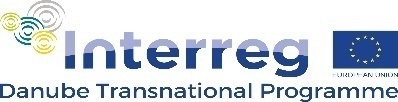 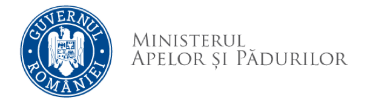 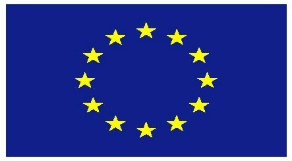 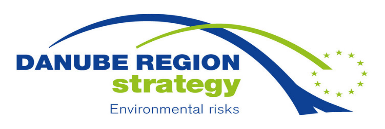 